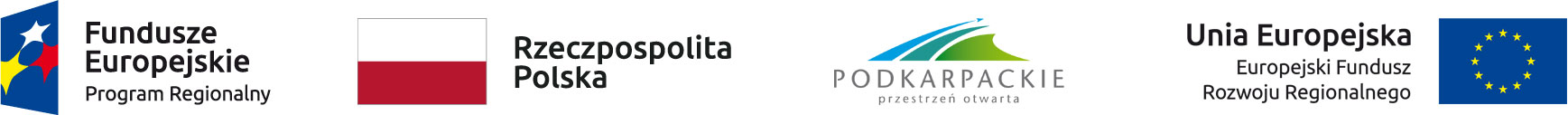 Załącznik nr 7.1 do Regulaminu naboruLista sprawdzająca warunki formalne wniosku o dofinansowanie 
projektu ze środków EFRR w ramach osi priorytetowych I-VI 
Regionalnego Programu Operacyjnego Województwa Podkarpackiego na lata 2014-2020.W związku z weryfikacją wniosku o dofinansowanie oświadczam, że:swoje zadania wykonam bezstronnie i z zachowaniem poufności;zobowiązuję się do bezterminowego zachowania w tajemnicy wszystkich informacji i dokumentów ujawnionych mi lub wytworzonych lub przygotowanych przeze mnie w trakcie lub jako rezultat weryfikacji, w szczególności informacji i dokumentów, które stanowią tajemnice wynikające z przepisów powszechnie obowiązującego prawa i zagradzam się, że informacje te powinny być użyte tylko dla celów niniejszej weryfikacji i nie mogą zostać ujawnione stronom trzecim;zobowiązuję się do niezatrzymywania kopii jakichkolwiek pisemnych lub elektronicznych informacji udostępnionych mi w trakcie weryfikacji;nie brałem/am udziału w przygotowaniu wniosku o dofinansowanie, załączników do wniosku, ani innych dokumentów w trakcie realizacji projektu po stronie wnioskodawcy;nie pozostaję w związku małżeńskim, faktycznym pożyciu albo w stosunku pokrewieństwa lub powinowactwa w linii prostej bądź w linii bocznej do drugiego stopnia, nie jestem związany/a z tytułu przysposobienia, opieki lub kurateli z osobą występującą po stronie wnioskodawcy, jako członek władz zarządzających, jego zastępcą prawnym lub członkami organów zarządzających, nadzorczych lub rewizyjnych osób prawnych objętych wnioskiem 
o dofinansowanie; przed upływem 1 roku do dnia złożenia wniosku o dofinansowanie nie pozostawałem/am w stosunku pracy lub stosunku o podobnym charakterze 
z wnioskodawcą oraz w okresie 1 roku nie byłem/am członkiem władz osób prawnych występujących po stronie wnioskodawcy*;nie pozostaję z osobą występującą po stronie wnioskodawcy w takim stosunku prawnym* lub faktycznym, że może to budzić uzasadnione wątpliwości, co do mojej bezstronności.Jestem świadomy/a, że wszystkie występujące lub mogące wystąpić powiązania dotyczą wnioskodawcy i partnerów w projekcie.*nie dotyczy projektów własnych samorządu województwa realizowanych w ramach RPO WPOś Priorytetowa:VI Spójność przestrzenna i społecznaDziałanie / Poddziałanie:6.2 Infrastruktura ochrony zdrowia i pomocy społecznej / 6.2.1 Infrastruktura ochrony zdrowiaNr naboru:RPPK.06.02.01-IZ-00-18-007/18Nr wniosku:Tytuł:Profilaktyka, diagnostyka i kompleksowe leczenie chorób układu oddechowego z chirurgicznym i chemicznym leczeniem nowotworów klatki piersiowej na oddziałach klinicznych oraz rehabilitacjąWnioskodawca:Kliniczny Szpital Wojewódzki nr 1 im. F. Chopina w RzeszowieData wpływu wniosku:…………………………………………………….…………………Podpis pracownika sprawdzającego I            Data……………………………………………………………………..Podpis pracownika sprawdzającego II            Data…………………………………………………….………………………………….Podpis Kierownika oddziału wyboru projektów                       DataLp.Pytanie sprawdzającePierwsza weryfikacjaPierwsza weryfikacjaDruga weryfikacjaDruga weryfikacjaLp.Pytanie sprawdzająceSprawdzający ISprawdzający IISprawdzający ISprawdzający II1.Czy wniosek został złożony w terminie określonym w ogłoszeniu ?2.Czy dokumentację wniosku złożono w formie papierowej  i elektronicznej?3.Czy dokumentację wniosku złożono w tożsamych formach – papierowej i elektronicznej?4.Czy wniosek o dofinansowanie został sporządzony na obowiązującym formularzu?5.Czy wniosek o dofinansowanie został wypełniony w języku polskim?6.Czy dokumentacja aplikacyjna, tj. wniosek o dofinansowanie wraz z załącznikami, jest kompletna?7.Czy wniosek  o dofinansowanie i załączniki są podpisane / parafowane i opieczętowane?8.Czy dokumentacja aplikacyjna nie posiada oczywistych omyłek?WYNIK PIERWSZEJ WERYFIKACJI WARUNKÓW FORMALNYCH WNIOSKU O DOFINANSOWANIEWYNIK PIERWSZEJ WERYFIKACJI WARUNKÓW FORMALNYCH WNIOSKU O DOFINANSOWANIEWYNIK PIERWSZEJ WERYFIKACJI WARUNKÓW FORMALNYCH WNIOSKU O DOFINANSOWANIEWYNIK PIERWSZEJ WERYFIKACJI WARUNKÓW FORMALNYCH WNIOSKU O DOFINANSOWANIEWYNIK PIERWSZEJ WERYFIKACJI WARUNKÓW FORMALNYCH WNIOSKU O DOFINANSOWANIEWYNIK PIERWSZEJ WERYFIKACJI WARUNKÓW FORMALNYCH WNIOSKU O DOFINANSOWANIESPRAWDZAJĄCY I (pierwsza weryfikacja):SPRAWDZAJĄCY II (pierwsza weryfikacja):SPRAWDZAJĄCY II (pierwsza weryfikacja):SPRAWDZAJĄCY II (pierwsza weryfikacja):SPRAWDZAJĄCY II (pierwsza weryfikacja):SPRAWDZAJĄCY II (pierwsza weryfikacja):SPRAWDZAJĄCY II (pierwsza weryfikacja):KIEROWNIK ODDZIAŁU WYBORU PROJEKTÓW:Termin uzupełnienia:Data odbioru: …………………………………………………………………..Termin do złożenia uzupełnień: ………………………………………………Data uzupełnień: ……………………………………………………………….Wniosek uzupełniono w wymaganym terminie Dokonano uzupełnień w zakresie wskazanym w piśmie wzywającym do uzupełnieńTermin uzupełnienia:Data odbioru: …………………………………………………………………..Termin do złożenia uzupełnień: ………………………………………………Data uzupełnień: ……………………………………………………………….Wniosek uzupełniono w wymaganym terminie Dokonano uzupełnień w zakresie wskazanym w piśmie wzywającym do uzupełnieńWYNIK DRUGIEJ WERYFIKACJI WARUNKÓW FORMLANYCH WNIOSKU O DOFINANSOWANIEWYNIK DRUGIEJ WERYFIKACJI WARUNKÓW FORMLANYCH WNIOSKU O DOFINANSOWANIEWYNIK DRUGIEJ WERYFIKACJI WARUNKÓW FORMLANYCH WNIOSKU O DOFINANSOWANIEWYNIK DRUGIEJ WERYFIKACJI WARUNKÓW FORMLANYCH WNIOSKU O DOFINANSOWANIEUwagi:Data …………………….. Podpis …………………Uwagi:Data …………………….. Podpis …………………Uwagi:Data …………………….. Podpis …………………Uwagi:Data …………………….. Podpis …………………SPRAWDZAJĄCY I (druga weryfikacja):SPRAWDZAJĄCY II (druga weryfikacja):SPRAWDZAJĄCY II (druga weryfikacja):SPRAWDZAJĄCY II (druga weryfikacja):SPRAWDZAJĄCY II (druga weryfikacja):KIEROWNIK ODDZIAŁU WYBORU PROJEKTÓW: